О проведении публичных слушанийпо проекту бюджета города Канска на 2017 годи плановый период 2018-2019 годов    На основании Федерального закона от 06 октября 2003 года № 131-ФЗ «Об общих принципах организации местного самоуправления в Российской Федерации», руководствуясь решением Канского городского Совета депутатов от 15 июня 2006 года № 18-171 «О Положении о публичных слушаниях в городе Канске» и статьей 30 Устава города Канска:     1.Провести публичные слушания по проекту бюджета города Канска на 2017 год и плановый период 2018-2019 годов (далее - Публичные слушания) 09 декабря 2016 года в 10 часов в малом зале Администрации города Канска по адресу: город Канск, ул. Ленина 4/1.     2.Муниципальному казенному учреждению «Финансовое управление администрации города Канска» (Н.А. Тихомирова) в срок до 25 ноября 2016 года представить в редакцию газеты «Официальный Канск» проект бюджета города Канска на 2017 год и плановый период 2018-2019 годов для публикации.     3.Председательствующий на Публичных слушаниях глава города – Качан Н.Н., секретарь – Попова М.М. – заместитель начальника – начальник отдела прогноза и анализа платежей в бюджет муниципального казенного учреждения «Финансовое управление администрации г. Канска».     4.Начальнику отдела организационной работы, делопроизводства, кадров и муниципальной службы (Н.В. Чудакова)  организовать и провести регистрацию участников Публичных слушаний с указанием места их постоянного проживания на основании паспортных данных.     5.Ведущему специалисту Отдела культуры администрации города Канска (Назарова А.В.) опубликовать настоящее распоряжение в газете «Официальный Канск», разместить на официальном сайте муниципального образования город Канск в сети Интернет. 	     6.Контроль выполнения распоряжения возлагаю на заместителя главы города по экономике и  финансам Кадач Н.В.     7. Распоряжение вступает в силу со дня опубликования.  Глава города Канска                                                                                   Н.Н. Качан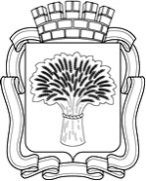 